МИНИСТЕРСТВО КУРОРТОВ, ТУРИЗМА И ОЛИМПИЙСКОГО НАСЛЕДИЯКРАСНОДАРСКОГО КРАЯПРИКАЗот 26 января 2023 г. N 13ОБ ОБЩЕСТВЕННОМ СОВЕТЕПО ОСУЩЕСТВЛЕНИЮ ОБЩЕСТВЕННОГО КОНТРОЛЯ ЗА ЦЕЛЕВЫМРАСХОДОВАНИЕМ БЮДЖЕТНЫХ АССИГНОВАНИЙ ФОНДА РАЗВИТИЯКУРОРТНОЙ ИНФРАСТРУКТУРЫВ соответствии с постановлением главы администрации (губернатора) Краснодарского края от 28 апреля 2018 г. N 221 "Об утверждении Порядка формирования и осуществления деятельности Общественного совета по осуществлению общественного контроля за целевым расходованием бюджетных ассигнований Фонда развития курортной инфраструктуры" приказываю:1. Образовать Общественный совет по осуществлению общественного контроля за целевым расходованием бюджетных ассигнований Фонда развития курортной инфраструктуры и утвердить его состав на 2023 г. (прилагается).2. Признать утратившими силу:1) приказ министерства курортов, туризма и олимпийского наследия Краснодарского края от 4 февраля 2022 г. N 10 "Об Общественном совете по осуществлению общественного контроля за целевым расходованием бюджетных ассигнований Фонда развития курортной инфраструктуры";2) приказ министерства курортов, туризма и олимпийского наследия Краснодарского края от 31 мая 2022 г. N 96 "О внесении изменения в приказ министерства курортов, туризма и олимпийского наследия Краснодарского края от 4 февраля 2022 г. N 10 "Об Общественном совете по осуществлению общественного контроля за целевым расходованием бюджетных ассигнований Фонда развития курортной инфраструктуры";3) приказ министерства курортов, туризма и олимпийского наследия Краснодарского края от 2 декабря 2022 г. N 359 "О внесении изменения в приказ министерства курортов, туризма и олимпийского наследия Краснодарского края от 4 февраля 2022 г. N 10 "Об Общественном совете по осуществлению общественного контроля за целевым расходованием бюджетных ассигнований Фонда развития курортной инфраструктуры".3. Отделу информационного сопровождения министерства курортов, туризма и олимпийского наследия Краснодарского края (Глебова С.В.) обеспечить размещение (опубликование) настоящего приказа на официальном сайте министерства курортов, туризма и олимпийского наследия Краснодарского края в информационно-телекоммуникационной сети "Интернет".4. Отделу сопровождения неналоговых платежей министерства курортов, туризма и олимпийского наследия Краснодарского края (Фридрих Ю.Н.):1) обеспечить направление копии настоящего приказа главе муниципального образования город-курорт Анапа, главе муниципального образования город-курорт Геленджик, главе муниципального образования городской округ город-курорт Сочи Краснодарского края, главе муниципального образования город Горячий Ключ, главе Новомихайловского городского поселения Туапсинского района, главе Джубгского городского поселения Туапсинского района, главе Небугского сельского поселения Туапсинского района, главе Шепсинского сельского поселения Туапсинского района, главе Тенгинского сельского поселения Туапсинского района, главе Ейского городского поселения Ейского района, главе Должанского сельского поселения Ейского района;2) обеспечить направление копии настоящего приказа членам Общественного совета по осуществлению общественного контроля за целевым расходованием бюджетных ассигнований Фонда развития курортной инфраструктуры.5. Контроль за выполнением настоящего приказа оставляю за собой.6. Настоящий приказ вступает в силу со дня его подписания.Временно исполняющийобязанности министраМ.В.ЗАРИЦКИЙПриложениеУтвержденприказомминистерства курортов, туризмаи олимпийского наследияКраснодарского краяот 26 января 2023 г. N 13СОСТАВОБЩЕСТВЕННОГО СОВЕТА ПО ОСУЩЕСТВЛЕНИЮ ОБЩЕСТВЕННОГО КОНТРОЛЯЗА ЦЕЛЕВЫМ РАСХОДОВАНИЕМ БЮДЖЕТНЫХ АССИГНОВАНИЙ ФОНДАРАЗВИТИЯ КУРОРТНОЙ ИНФРАСТРУКТУРЫНачальник отделасопровождения неналоговых платежейминистерства курортов, туризмаи олимпийского наследияКраснодарского краяЮ.Н.ФРИДРИХ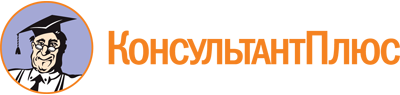 Приказ Министерства курортов, туризма и олимпийского наследия Краснодарского края от 26.01.2023 N 13
"Об Общественном совете по осуществлению общественного контроля за целевым расходованием бюджетных ассигнований Фонда развития курортной инфраструктуры"
(вместе с "Составом Общественного совета по осуществлению общественного контроля за целевым расходованием бюджетных ассигнований Фонда развития курортной инфраструктуры")Документ предоставлен КонсультантПлюс

www.consultant.ru

Дата сохранения: 04.06.2023
 БойкоЕлена Николаевна-генеральный директор АО "Клинический санаторий "Металлург" (по согласованию);ВаитоваОльга Левтеровна-директор Филиала ООО "Арбат Отель Менеджмент" в г. Сочи, управляющая отелем "Alean Family Sputnik" (по согласованию);ГрецкийДмитрий Владимирович-директор Учебно-оздоровительной базы "Политехник" ФГАОУ ВО "Санкт-Петербургский политехнический университет Петра Великого" (по согласованию);ГнибедаАнна Сергеевна-генеральный директор ООО "Академия отдыха" (по согласованию);КолесниковИгорь Михайлович-генеральный директор ООО "Серфприют" (по согласованию);КуаджеАнжелика Сергеевна-операционный директор ООО "Комплекс придорожного сервиса "АКВА-ВИТА" (по согласованию);КузьменкоВладимир Сергеевич-генеральный директор ОАО "Санаторий Родник" (по согласованию);МальцевИгорь Александрович-генеральный директор АО "Пансионат "Урал" (по согласованию);МеренковСергей Александрович-генеральный директор ООО "Санаторий "Заполярье" (по согласованию);МомотВладимир Александровичгенеральный директор Частного лечебно-профилактического учреждения "Санаторий "Солнечный берег" Общероссийской общественной организации инвалидов "Всероссийское ордена трудового красного знамени общество слепых" (по согласованию);НазароваЕлена Ефимова-директор филиала АО "РЖД-ЗДОРОВЬЕ" санаторий "Зеленый Гай" (по согласованию);ОстапенкоТатьяна Алексеевна-заместитель генерального директора по размещению и сервису ЗАО "Санаторий "Предгорье Кавказа" (по согласованию);ТарановАлексей Васильевич-генеральный директор АО "Пансионат "Приазовье" (по согласованию);ТемировДенилбек Султангириевич-директор АО "Пансионат с лечением "Импульс" (по согласованию);ЧучваринДмитрий Валерьевич-индивидуальный предприниматель Чучварин Дмитрий Валерьевич (по согласованию).